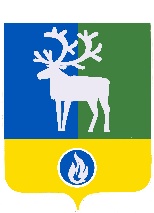 БЕЛОЯРСКИЙ РАЙОНХАНТЫ-МАНСИЙСКИЙ АВТОНОМНЫЙ ОКРУГ – ЮГРААДМИНИСТРАЦИЯ БЕЛОЯРСКОГО РАЙОНА ПРОЕКТПОСТАНОВЛЕНИЕот    ________   2022 года                                                                                      №  О внесении изменений в постановление администрации Белоярского района от   3 марта   2022 года № 172П о с т а н о в л я ю:1.Внести в приложение «Порядок  предоставления субсидий за счет средств бюджета Белоярского района, сформированного за счет средств бюджета Ханты – Мансийского автономного округа – Югры, юридическим лицам (за исключением государственных (муниципальных) учреждений), индивидуальным предпринимателям, физическим лицам в целях возмещения затрат в связи с производством и реализацией продукции животноводства в 2022 году» (далее – Порядок) к постановлению администрации Белоярского района от 3 марта 2022 года № 172 «О предоставлении субсидий на поддержку и развитие животноводства в 2022 году» следующие изменения:           1) В разделе  I  «Общие положения»:            а) абзац второй пункта 1.1 изложить в новой редакции:            «Порядок устанавливает категории получателей субсидии, а также цели, условия и порядок предоставления субсидий, порядок возврата субсидий в случае нарушения условий, установленных при их предоставлении, требования об осуществлении контроля (мониторинга) за соблюдением условий и порядка предоставления субсидий и ответственности за их нарушение.»            б) абзац третий подпункта 1.4.2 пункта 1.4 - признать утратившим силу;В разделе  II  «Условия и порядок предоставления субсидий»            а) абзац 13  подпункта  2.1.1 пункта 2.1 изложить в новой редакции:   «1) юридические лица предоставляют: - оборотно –  сальдовую ведомость по   счету 20 «Основное производство» - за отчетный период (месяц) и годовую за отчетный финансовый год. К оборотно – сальдовой ведомости по счету 20 «Основное производство» организация предоставляет информацию согласно приложению 10 к Порядку;- оборотно – сальдовую ведомость по счету 44 «Расходы на продажу», а также оборотно-сальдовую ведомость по субсчету к счету 44, при раздельном ведении учета затрат финансово-хозяйственной деятельности и реализации иных видов продукции (за отчетный период (месяц) и годовую за отчетный финансовый год);- оборотно - сальдовая ведомость по счету 90 «Выручка» -  за отчетный период (месяц) и годовую за отчетный финансовый год.».б)абзац девятый пункта 2.4 - признать утратившим силу            в) в абзаце шестом пункта 2.7- слово «целей» исключитьв разделе IV «Контроль (мониторинг) за соблюдением условий, целей  и порядкапредоставления субсидий и ответственность за их нарушение»  : а) наименование раздела изложить в следующей редакции: «IV. Контроль (мониторинг) за соблюдением условий и порядка предоставления субсидий и ответственность за их нарушение»;б)  пункт 4.1 изложить в новой редакции:«4.1 Администрация Белоярского района в пределах полномочий, предусмотренных законодательством Российской Федерации, Ханты-Мансийского автономного округа - Югры и муниципальными правовыми актами Белоярского района, проводит проверку соблюдения получателями субсидий порядка и условий предоставления субсидий, в том числе в части достижения результатов предоставления субсидии.   Проверки в соответствии со статьями 268.1 и 269.2 Бюджетного кодекса РФ  осуществляют органы муниципального финансового контроля.»2. Опубликовать настоящее постановление в газете «Белоярские вести. Официальный выпуск».3. Настоящее постановление вступает в силу после его официального опубликования. 4. Контроль за выполнением постановления возложить на заместителя главы Белоярского района Ващука В.А.Глава Белоярского района                                                                                     С.П.Маненков